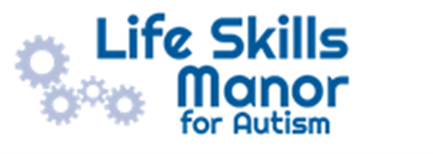 CCTV PolicyFebruary 2023ContentsWhat is the purpose of having CCTV……………………………………………………………… 3General considerations for the system…………………………………………………………. 3Operational use of the system ………………………………………………………………………. 3What is the purpose of having CCTV? Our CCTV system is used to enhance the overall sense of wellbeing, safety and security for all our community, whether inside the school building or outside.The recordings from all cameras will be used to assist school leaders in appropriately investigating incidents. Any investigation must be both just and fair. Recordings may be used for investigating the following issues: physical damage bullying/anti-social behaviour/unsafe behaviour smoking/H&S considerations misbehaviour criminal damage safeguarding pupils and staffIt is our primary intention that the presence of the CCTV system will in itself encourage positive behaviour and commitment to the schools’ mission and vision. General considerations for the system Our CCTV system must: respect privacy, be non-invasive be used in accordance with the law – UK GDPR, Human Rights Act 1998 be restricted to school leaders who will have direct access via the systems hardware and software. only allow storage for 30 days on a hard drive and then be deleted permanently. Operational use of the system. In using our system: the use of CCTV and the processing of any data will comply with GDPR. copies will only be made with the permission of the headteacher who must ensure that the reason fulfils the criteria in section 1. They must also ensure that such copied material is limited to the required incident.any requests for hard copies by the headteacher must be logged and then destroyed once it has been used.camera positions will respect privacy in toilet areas and will only be located in previously planned and agreed positions.recordings to be made available to Police, in the event of criminal investigation. servicing & maintenance will take place as and when needed. Document Title: CCTV PolicyVersion: 1Prepared by: Craig Kelly Governing Body Acceptance Date: 15/03/2023Date for Next Review: 15/03/2024Link on School Websitehttps://www.lifeskillsmanor.co.uk/policies